更年期賀爾蒙治療 線上課程時間: 112/07/31 1230-1330 地點: 40705台中市西屯區台灣大道四段1650號 (採線上直播)課程摘要: 更年期是女性生命發展的自然歷程，在這個階段，因為體內荷爾蒙減少，有些婦女會經驗一些不適的現象，如熱潮紅、盜汗、心悸、失眠……等，荷爾蒙常被使用於治療更年期的不適現象，及預防停經婦女骨質流失。透過完整的健康及風險評估，以及選擇適當的賀爾蒙療法及追蹤，荷爾蒙治療將提供更年期或停經婦女有更好的生活品質。評核方式: 線上簽到簽退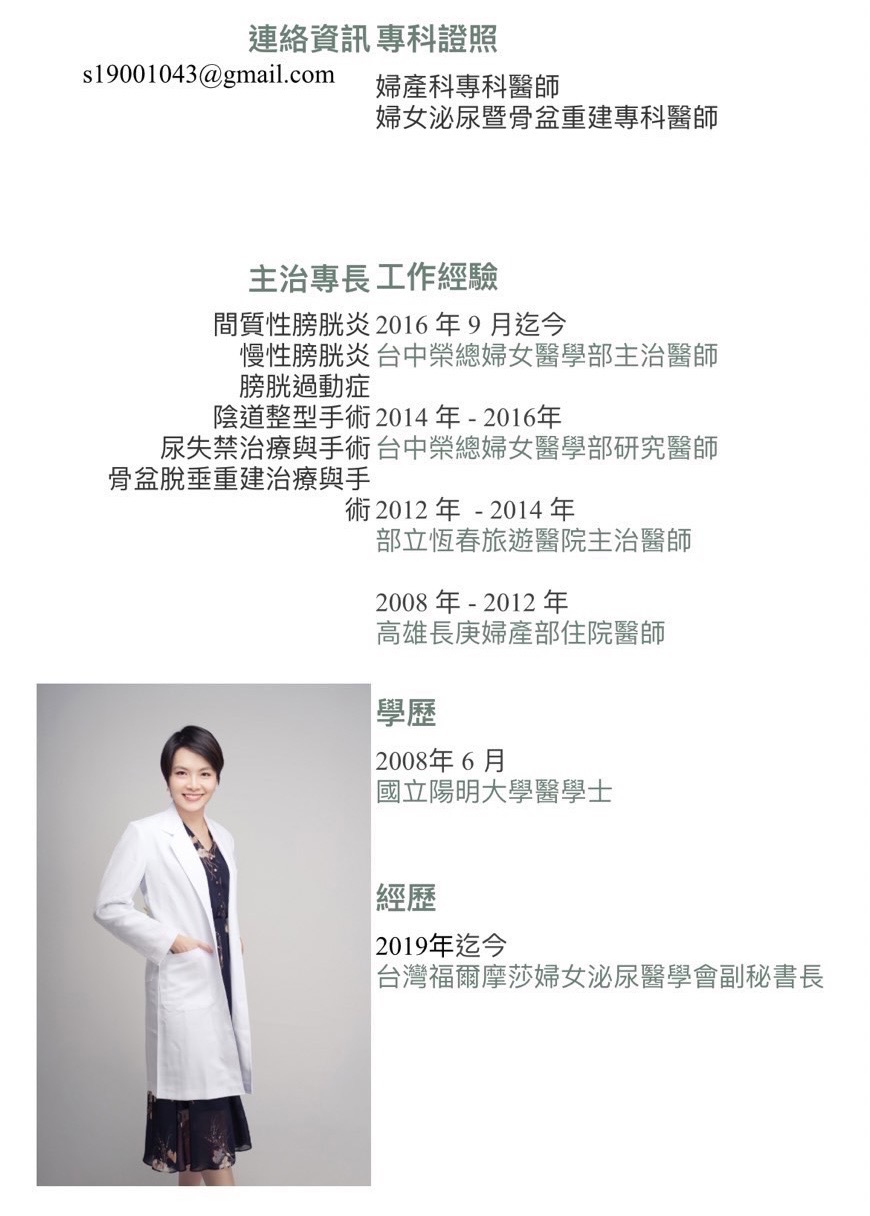 